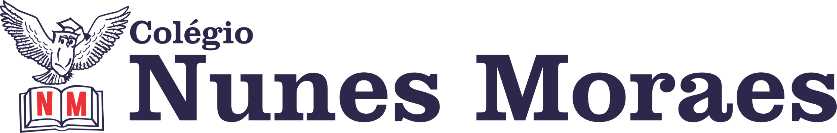 AGENDA DIÁRIA 3º ANO -  18 DE MAIO 1ª AULA: LÍNGUA PORTUGUESA.Capítulo 7: Essas linhas que escrevo... Páginas: 47 a 51.Objeto de conhecimento: Carta pessoal.Aprendizagens essenciais: Ler e compreender, de maneira autônoma, o gêneros textual carta pessoal, identificando suas características estruturais e finalidades comunicativas. Link da videoaula: https://youtu.be/hheAQLL-DVw ROTEIRO DA AULAAtividades propostas: De olho na imagem: Sentimentos em palavras p.47, questões 1, 2 e 3; Para relembrar p.50 e 51. Atividade Preparatória de Português.Atividade para casa: Gostar de Ler p.48 e 49, questões 1 a 4.2ª AULA: MATEMÁTICA.Capítulo 7: Ganhar e perder. Págs.: 52 e 53.Objeto de conhecimento: Problemas envolvendo significados da adição e da subtração: juntar, acrescentar, separar, retirar, comparar e completar quantidades.Aprendizagens essenciais: determinar o tipo de cálculo requerido nos diversos problemas envolvendo adição e subtração: com calculadora.Link da videoaula: https://youtu.be/7pckTdj9-Ag ROTEIRO DA AULAAtividades propostas: Aperte o passo p.53, questão 11; Avaliação de Matemática 1 (para os alunos do ensino remoto, orientação pelo Meet).Atividade de casa: Aperte o passo p.52, questão 10.3ª AULA - INGLÊSBom dia! Na aula de hoje o/a estudante acompanhará:Resolução da atividade preparatória revisando os capítulos 5 ao 8.Link da videoaula: https://youtu.be/6qWHGuub0VYEnvio de foto da atividade para o número – 991839273. Não precisa entregar a preparatória na escola.4ª AULA - AULA EXTRA.Bons estudos e uma ótima terça-feira!